УТВЕРЖДАЮДиректор	№	(наименование образовательной организации)	I	I«	»	20	годаАКТ
замера протяжённости движения школьного маршрута при перевозке
обучающихся в муниципальные образовательные организации
 Большеулуйского районаКомиссия в составе:Представитель	№		(наименование должности, образовательной организации)	(ФИО)Представитель перевозчика		(наименование должности)	(ФИО)Представительотдела образования		(наименование должности)	(ФИО)Представитель  администрации  Большеулуйского района(наименование должности)«	»	20	года произвела замер межостановочных расстояний и общей протяжённости маршрутов движения школьных автобусов для перевозки детей, обучающихся в		.Путём контрольного замера на автобусе марки	, государственный регистрационный знак	, водитель	, путевой лист№	, на стандартной авторезине, а также путём сверки с паспортом дороги комиссия установила:Расстояние между остановочными пунктами по школьному маршруту  	«	» составляет:Общая протяжённость маршрута «	» составляет:	км.Расстояние от места выпуска транспортных средств до остановочного пункта «	»: составляет:	км.Расстояние от остановочного пункта «	» до места хранениятранспортных средств составляет:	км.Члены комиссии:/	I/	//	!/	/                                                                              Приложение №2к Положению  «Об организации транспортного обеспечения в муниципальных общеобразовательных организациях Большеулуйского района, реализующих основные общеобразовательные программы»АКТ
комиссионного обследования улично-дорожной сети по маршруту
движения школьного автобуса 	«	»для организации подвоза обучающихся в		«	»	20	годаКомиссия в составе:Председатель комиссии(наименование должности)Члены комиссии(наименование должности)(ФИО)(ФИО)(ФИО)Цель комиссионного обследования улично-дорожной сети по маршруту движения школьного автобуса 	«	»:(номер, наименование маршрута)Заключение комиссии (предложения, замечания):	Члены комиссии:	 /	/ 	 /	/ 	 /	/ с. Б-УлуйПриложение №3                                             к Положению  «Об организации транспортного обеспечения в муниципальных общеобразовательных организациях Большеулуйского района, реализующих основные общеобразовательные программы»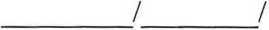 ПРЕДВАРИТЕЛЬНЫЙ ПЛАН-ГРАФИКподвоза учащихся		(адрес образовательной организации)на 20	- 20	учебный годМаршрут  «	»Наименования улиц, автомобильных дорог, по которым предполагается движение транспортных средств между остановочными пунктами по маршруту движения школьных автобусов для перевозки обучающихся в		:Рейс №	(подвоз учащихся в школу/из школы домой,	смена)Дни подвоза: 			Количество детей:	Рейс №	(подвоз учащихся в школу/из школы домой, смена)Дни подвоза:	Всего перевезено учащихся по маршруту____________________:в 1 смену -	человек завезли, во 2 смену -	человек завезли.Общий пробег по маршруту:	км.Маршрут «	»Наименования улиц, автомобильных дорог, по которым предполагается движение транспортных средств между остановочными пунктами по маршруту движения школьных автобусов для перевозки обучающихся в		:Рейс №	(подвоз учащихся в школу/из школы домой, смена)Дни подвоза:	Количество детей:	Рейс №	(подвоз учащихся в школу/из школы домой, смена)Дни подвоза:	Количество детей:	Всего перевезено учащихся по маршруту ___________________:в 1 смену -	человек завезли, во 2 смену -	человек завезли.Общий пробег по маршруту:	км.Всего завезено учащихся в школу 	: в	смену -	человек.Планируемый общий пробег автобусов по всем маршрутам:	км.Ответственный за организацию перевозок учащихся		(наименование образовательной организации и данные исполнителя: должность, ФИО, контактный номер мобильного телефона и адрес электронной почты)ПЛАН-ГРАФИКподвоза учащихся		(адрес образовательной организации)на 20	- 20	учебный год(вступает в силу с «	»	20	года)Маршрут  «	»Наименования улиц, автомобильных дорог, по которым предполагается движение транспортных средств между остановочными пунктами по маршруту движения школьных автобусов для перевозки обучающихся в		:Рейс № (подвоз учащихся в школу/из школы домой, смена) Количество автобусов - ед. вместимостью не менее мест Количество автобусов - ед. вместимостью не менее местДни подвоза:		Рейс №	(подвоз учащихся в школу/из школы домой, смена)Количество автобусов -	ед. вместимостью не менее	местКоличество автобусов -	ед. вместимостью не менее	местДни подвоза:	Всего перевезено учащихся по маршруту _____________:в 1 смену -	человек завезли, во 2 смену -	человек завезли.Общий пробег по маршруту:	км.Маршрут ______________ «	»Наименования улиц, автомобильных дорог, по которым предполагается движение транспортных средств между остановочными пунктами по маршруту движения школьных автобусов для перевозки обучающихся в		:Рейс №	(подвоз учащихся в школу/из школы домой, смена)Количество автобусов -	ед. вместимостью не менее	местКоличество автобусов -	ед. вместимостью не менее	местДни подвоза:	Рейс №	(подвоз учащихся в школу/из школы домой, смена)Количество автобусов —	ед. вместимостью не менее	местКоличество автобусов —	ед. вместимостью не менее	местДни подвоза:	Всего перевезено учащихся по маршруту________________:в 1 смену -	человек завезли, во 2 смену -	человек завезли.Общий пробег по маршруту:	км.Всего завезено учащихся в школу 	:в 1 смену -	человек, во 2 смену -	человек.Планируемый общий пробег автобусов по всем маршрутам:	км.Ответственный за организацию перевозок учащихся		(наименование образовательной организации, должность, ФИО, контактный номер мобильного телефона и адрес электронной почты исполнителя)Приложение №1к Положению  «Об организации транспортного обеспечения в муниципальных общеобразовательных организациях Большеулуйского района, реализующих основные общеобразовательные программы»   ТУДАТУДАНаименование остановочных пунктовОБРАТНООБРАТНОрасстояние между остановочными пунктами, кмрасстояние от начального пункта, кмНаименование остановочных пунктоврасстояние между остановочными пунктами, кмрасстояние от начального пункта, кмКонечный остановочный пунктПромежуточный остановочный пунктПромежуточный остановочный пунктПромежуточный остановочный пунктОбразовательная организацияНаименование остановкиВремя прибытияРасстояние между остановками, кмИТОГО:Наименование остановкиВремя прибытияРасстояние между остановками, кмИТОГО:Наименование остановкиВремя прибытияРасстояние между остановками, кмИТОГО:Наименование остановкиВремя прибытияРасстояние между остановками, кмИТОГО:Приложение №3                                             к Положению  «Об организации транспортного обеспечения в муниципальных общеобразовательных организациях Большеулуйского района, реализующих основные общеобразовательные программы»Наименование остановкиВремя прибытияРасстояние между остановками, кмИТОГО:* указывается общий километраж по всем запланированным рейсамНаименование остановкиВремя прибытияРасстояние между остановками, кмИТОГО:* указывается общий километраж по всем запланированным рейсамНаименование остановкиВремя прибытияРасстояние между остановками, кмИТОГО:* указывается общий километраж по всем запланированным рейсамНаименование остановкиВремя прибытияРасстояние между остановками, кмИТОГО:* указывается общий километраж по всем запланированным рейсам